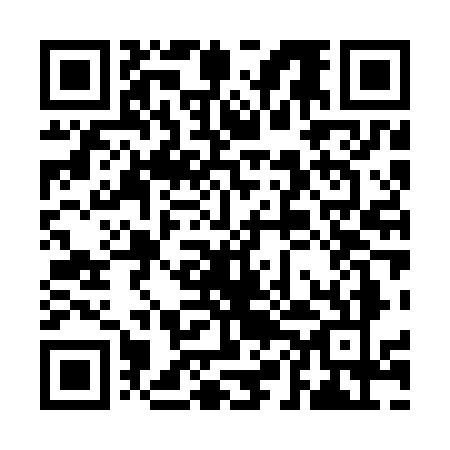 Prayer times for Baltausiai, LithuaniaWed 1 May 2024 - Fri 31 May 2024High Latitude Method: Angle Based RulePrayer Calculation Method: Muslim World LeagueAsar Calculation Method: HanafiPrayer times provided by https://www.salahtimes.comDateDayFajrSunriseDhuhrAsrMaghribIsha1Wed3:045:381:216:349:0511:312Thu3:035:361:216:359:0711:313Fri3:025:331:216:369:0911:324Sat3:015:311:216:389:1111:335Sun3:005:291:216:399:1311:346Mon2:595:271:216:409:1511:357Tue2:595:251:216:419:1711:368Wed2:585:231:216:429:1911:369Thu2:575:211:206:439:2111:3710Fri2:565:191:206:459:2311:3811Sat2:555:171:206:469:2511:3912Sun2:545:151:206:479:2711:4013Mon2:545:131:206:489:2911:4014Tue2:535:111:206:499:3111:4115Wed2:525:091:206:509:3311:4216Thu2:515:071:206:519:3511:4317Fri2:515:051:206:529:3711:4418Sat2:505:031:216:539:3911:4519Sun2:495:021:216:549:4011:4520Mon2:495:001:216:559:4211:4621Tue2:484:581:216:569:4411:4722Wed2:474:571:216:579:4611:4823Thu2:474:551:216:589:4711:4924Fri2:464:541:216:599:4911:4925Sat2:464:521:217:009:5111:5026Sun2:454:511:217:019:5211:5127Mon2:454:491:217:029:5411:5228Tue2:444:481:217:039:5511:5229Wed2:444:471:227:049:5711:5330Thu2:434:461:227:049:5811:5431Fri2:434:451:227:0510:0011:54